WHO WILL SELL THE PICKLE?         TURKISH TALE IN HUNGARY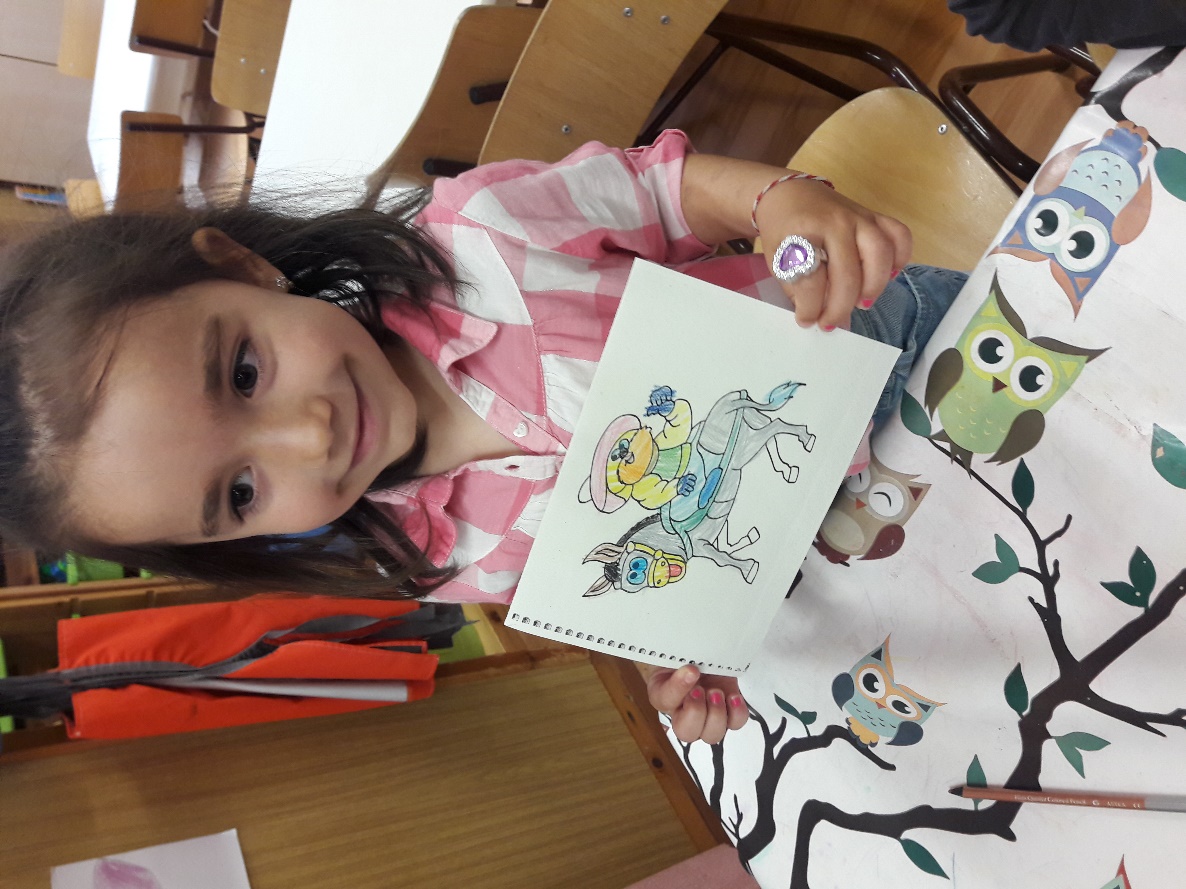 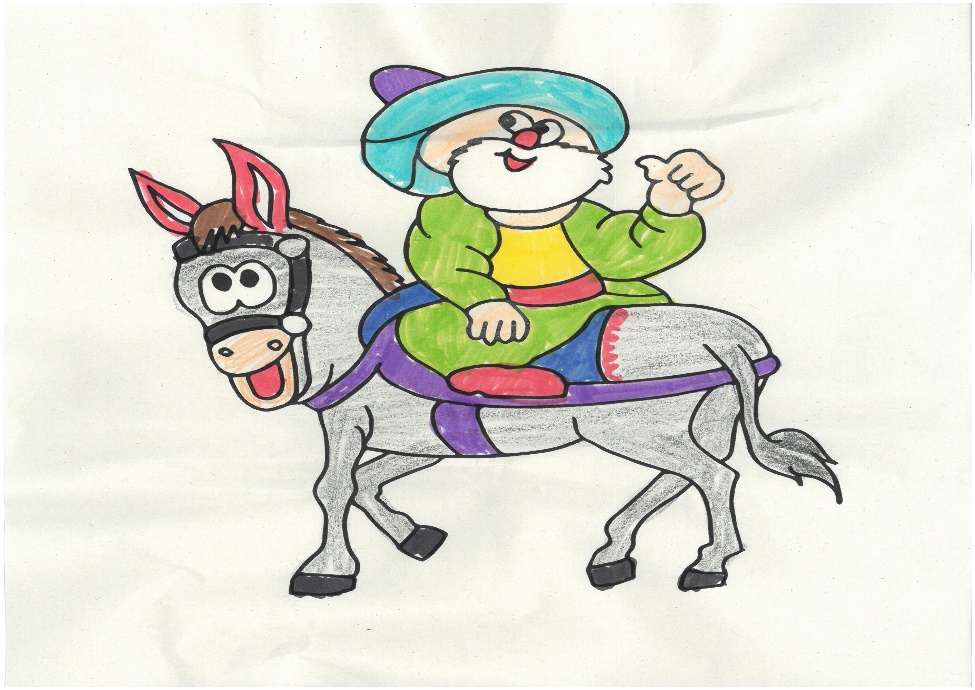  donkey origami 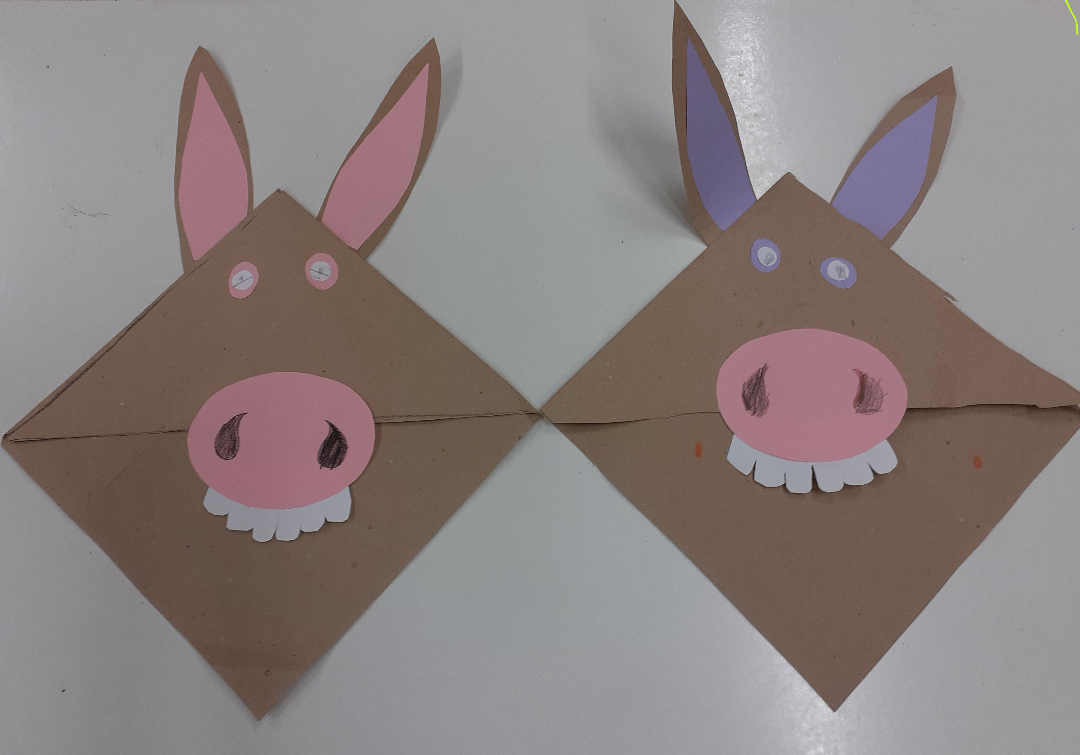   cut and stick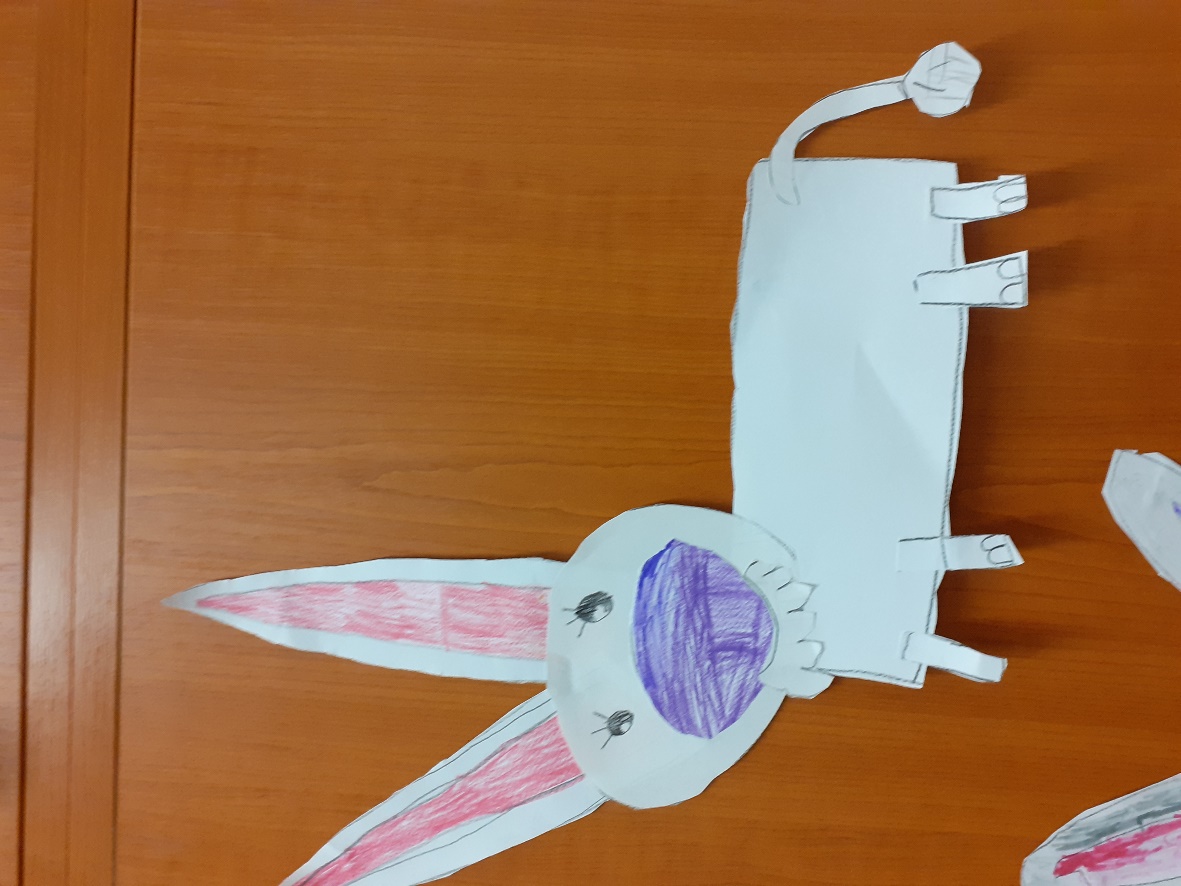   stamp with potato  „jar of pickles”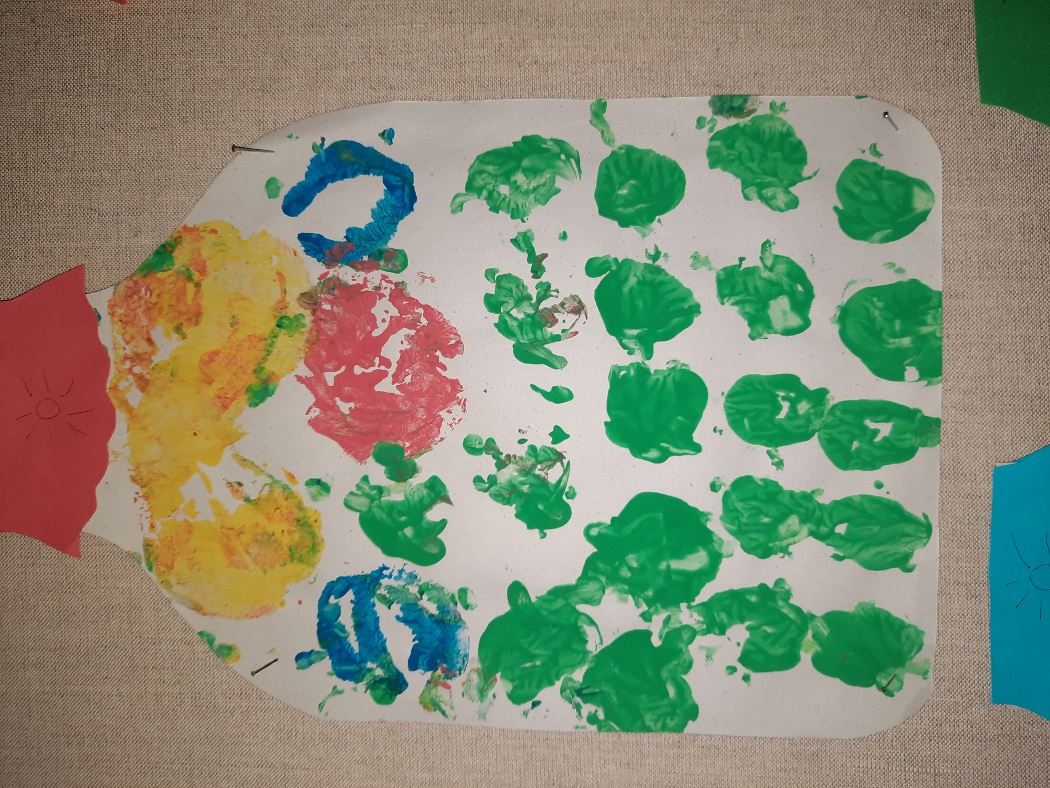 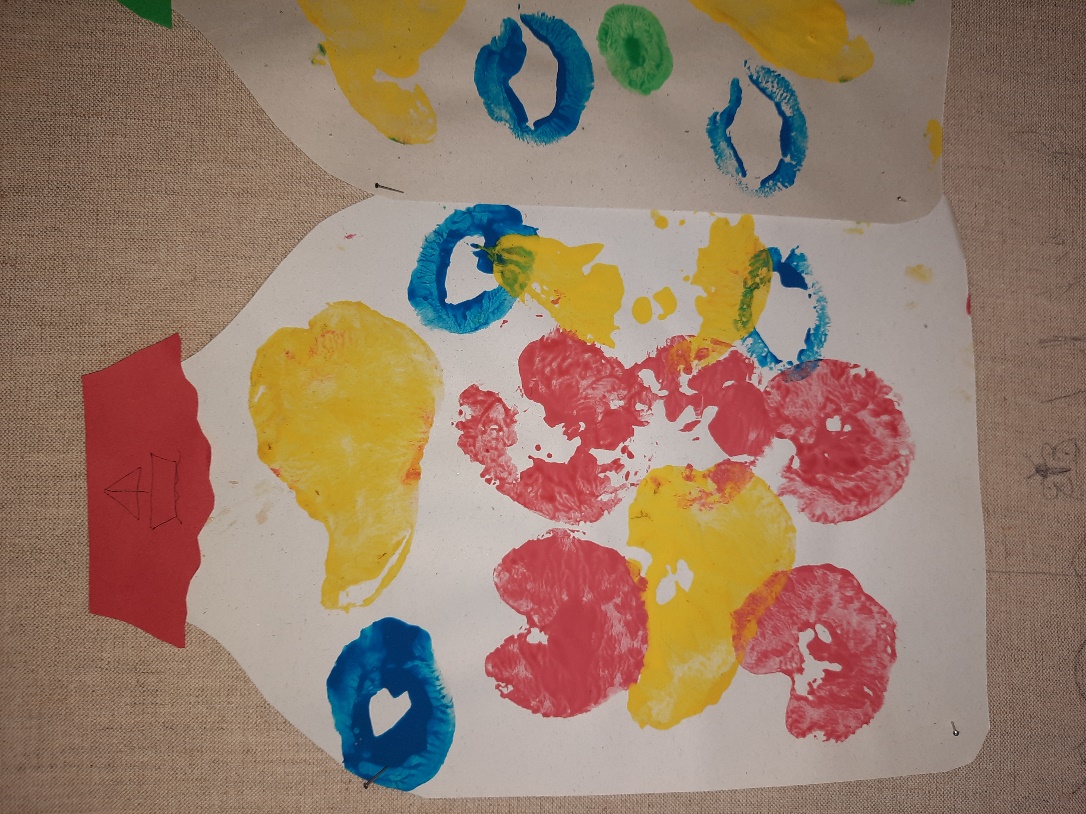 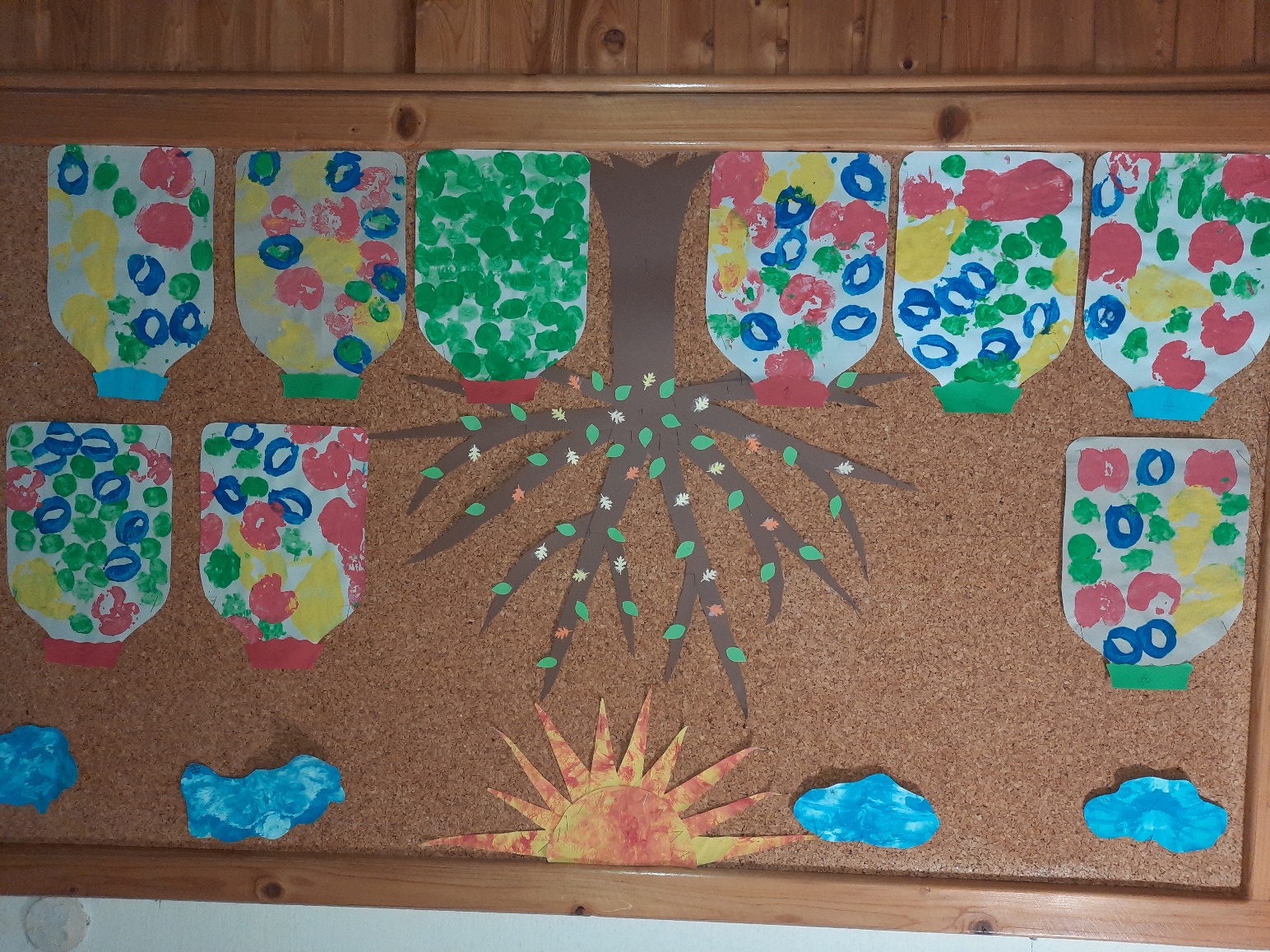 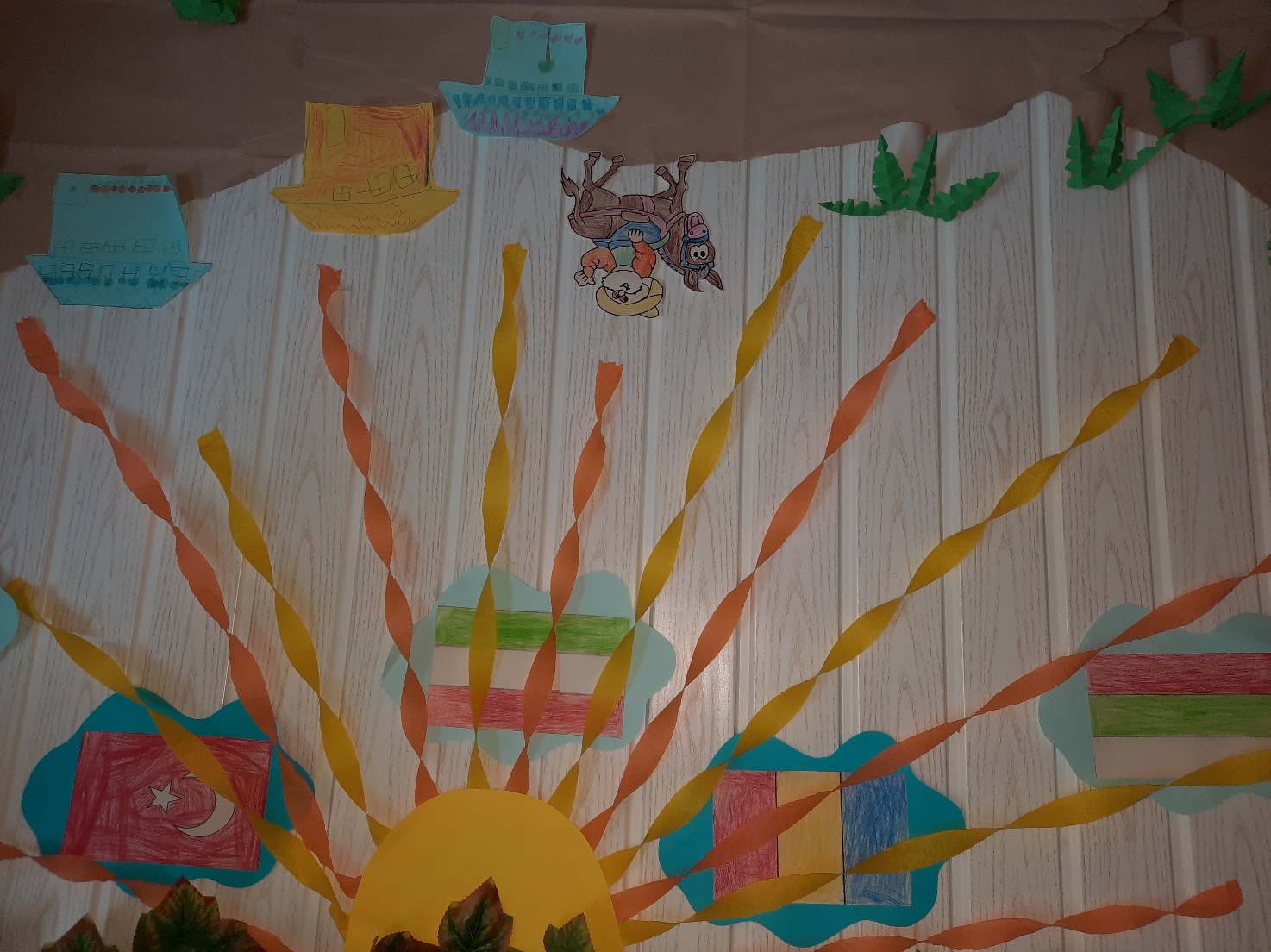 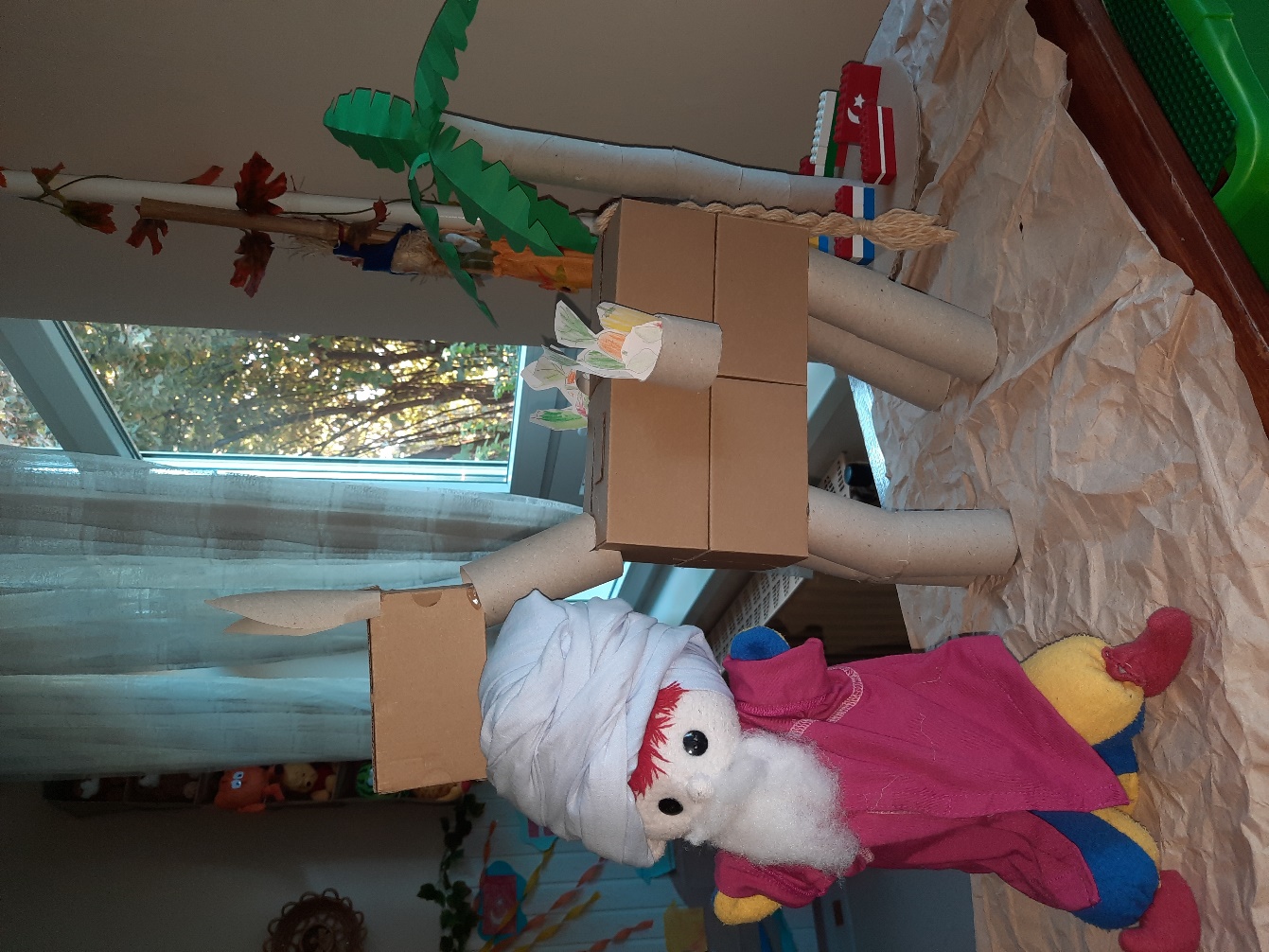 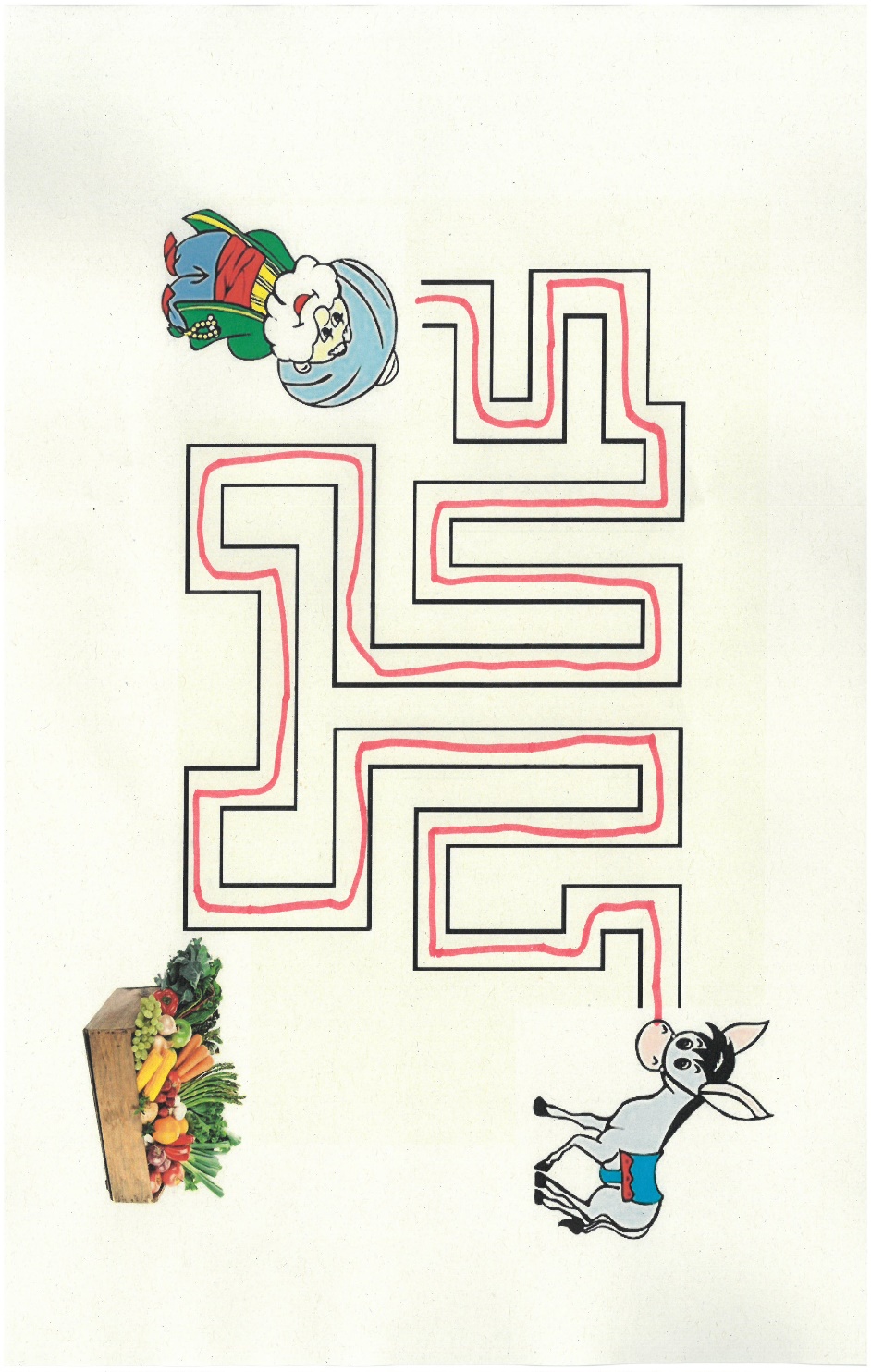  making pickles!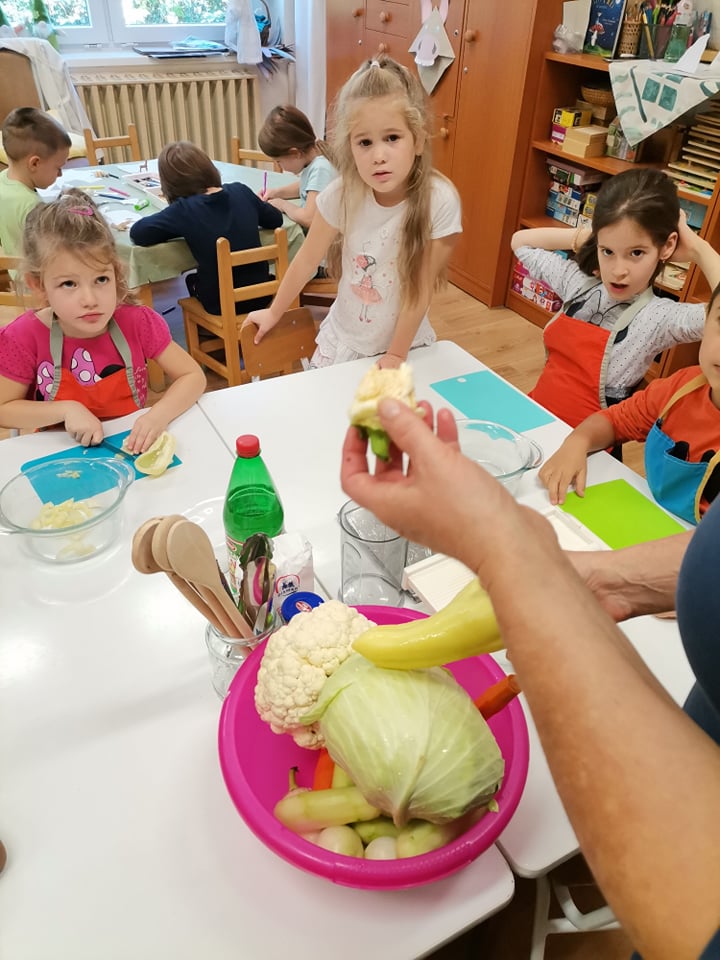 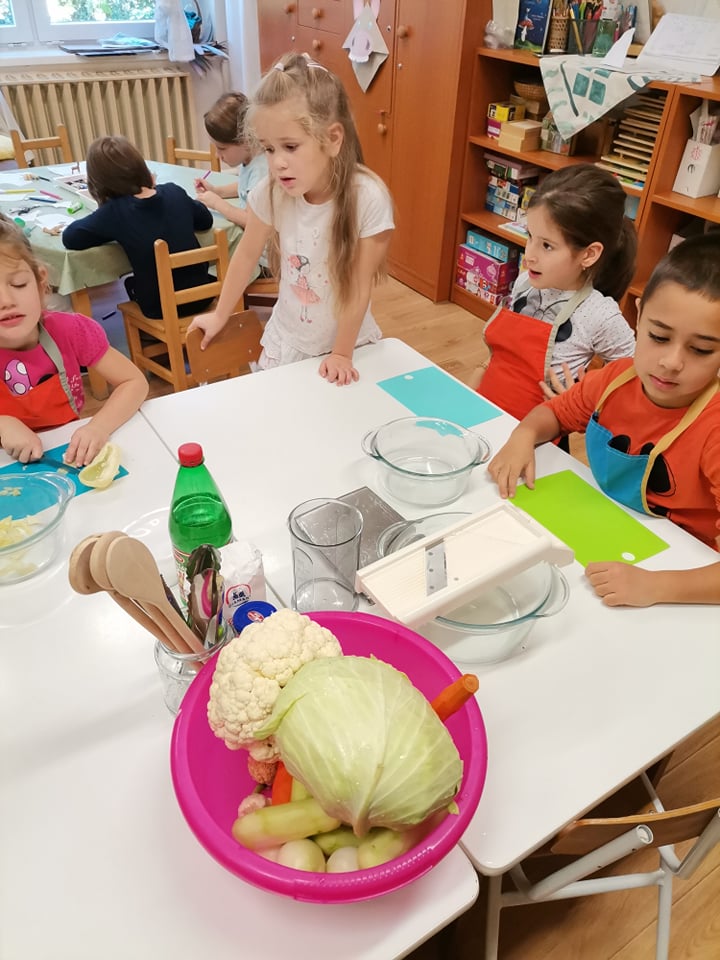 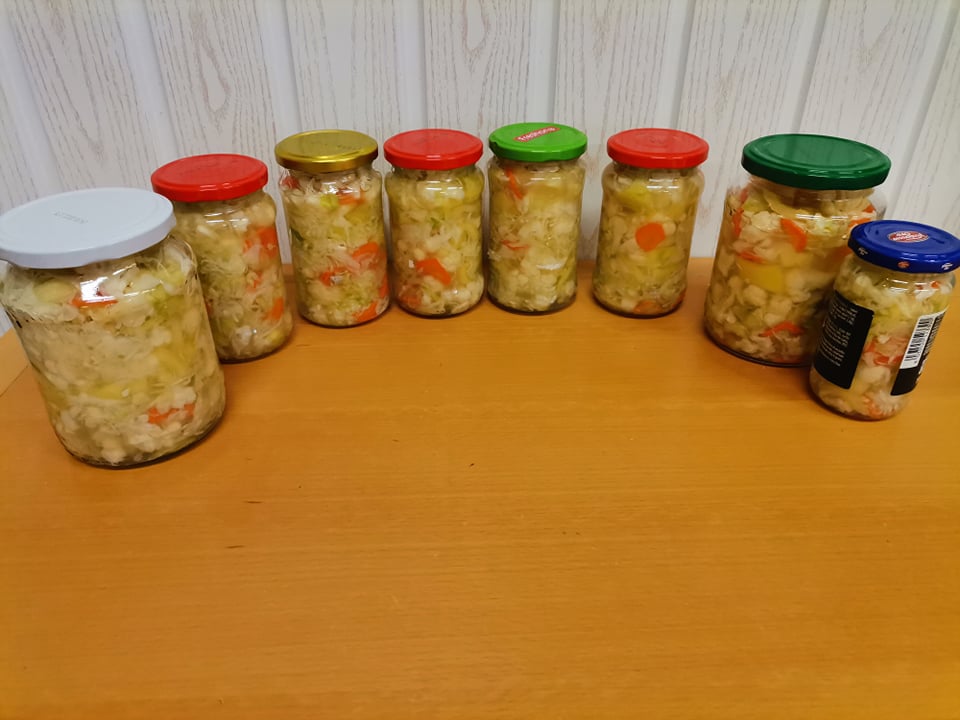 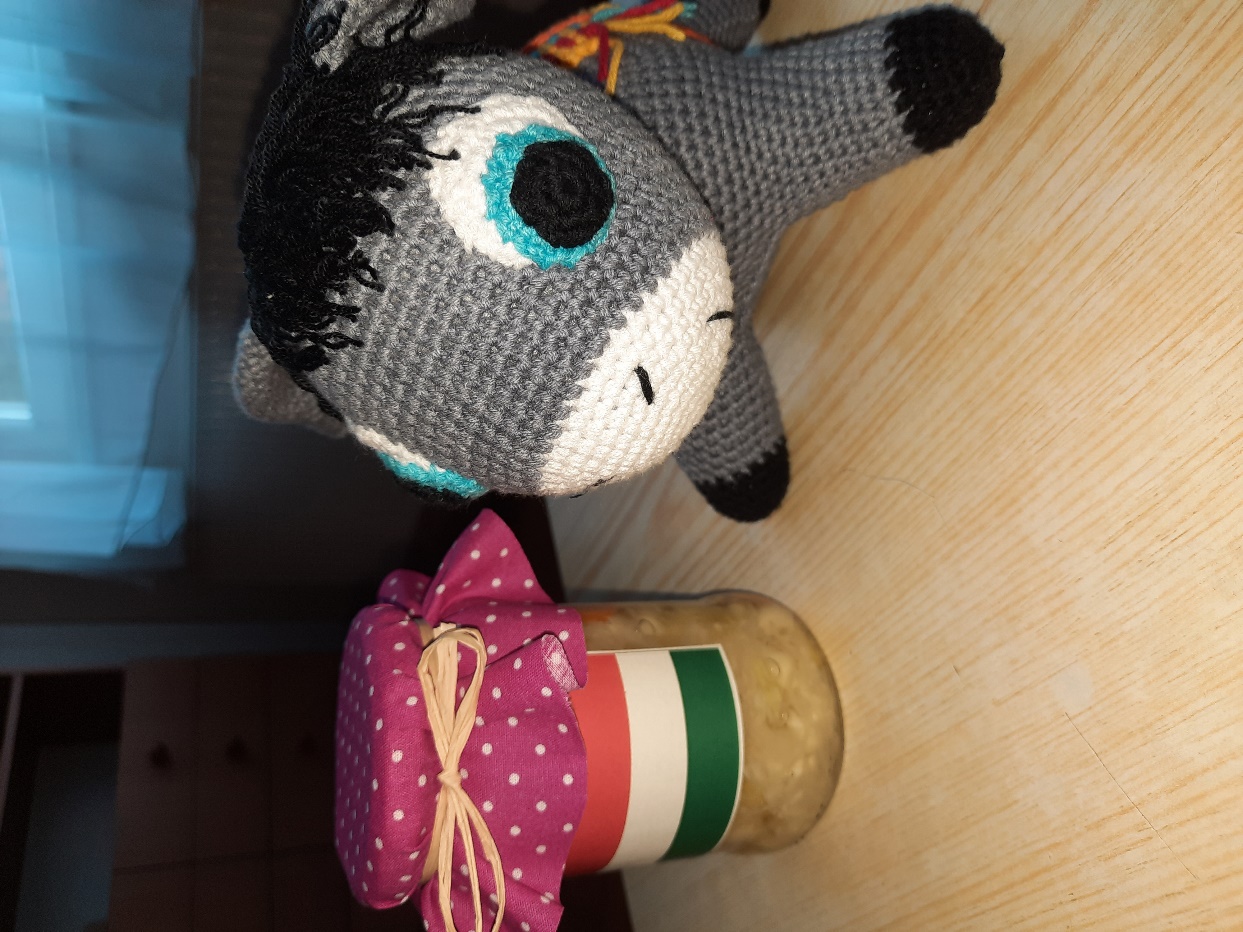  playing with donkey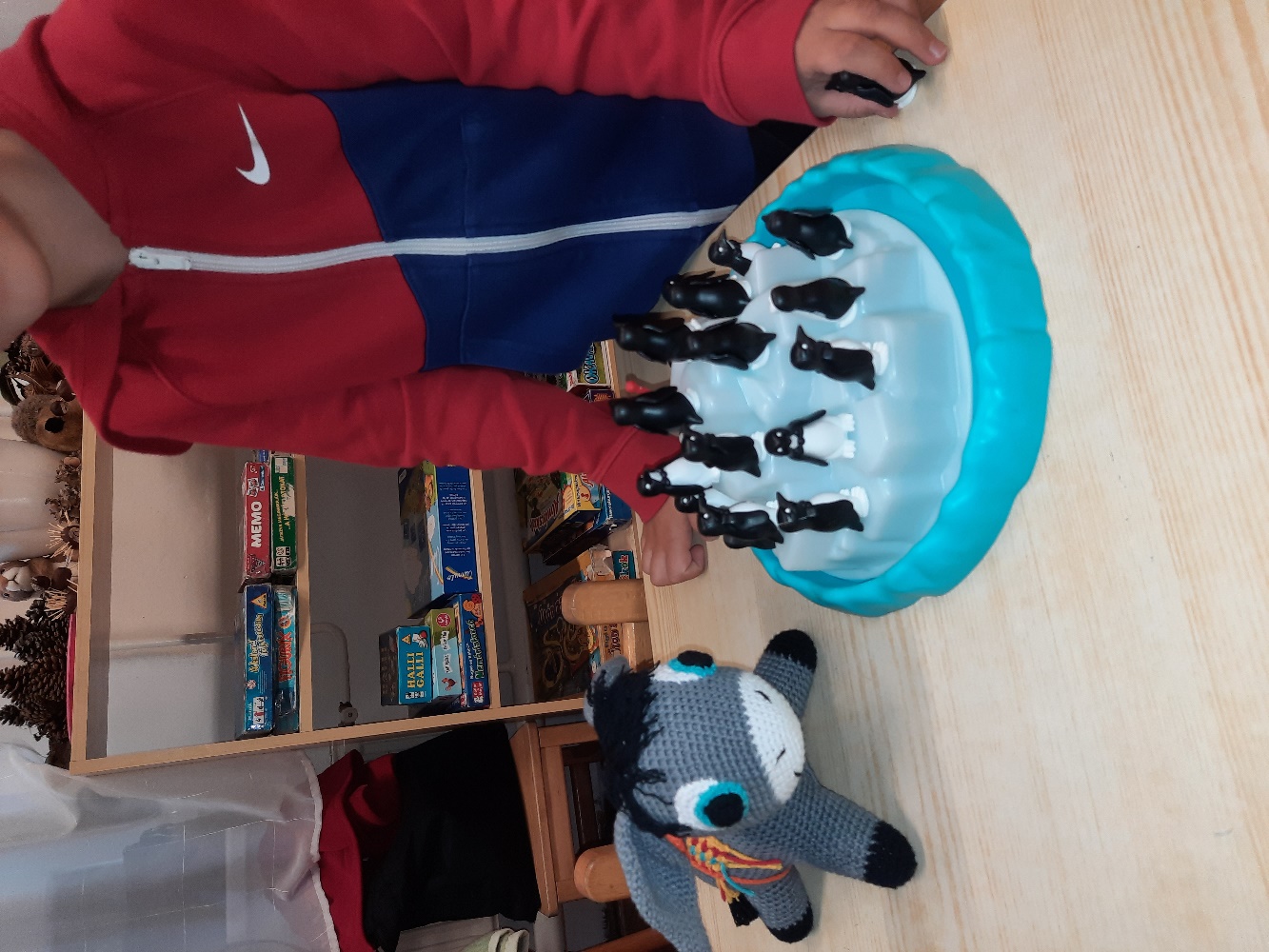 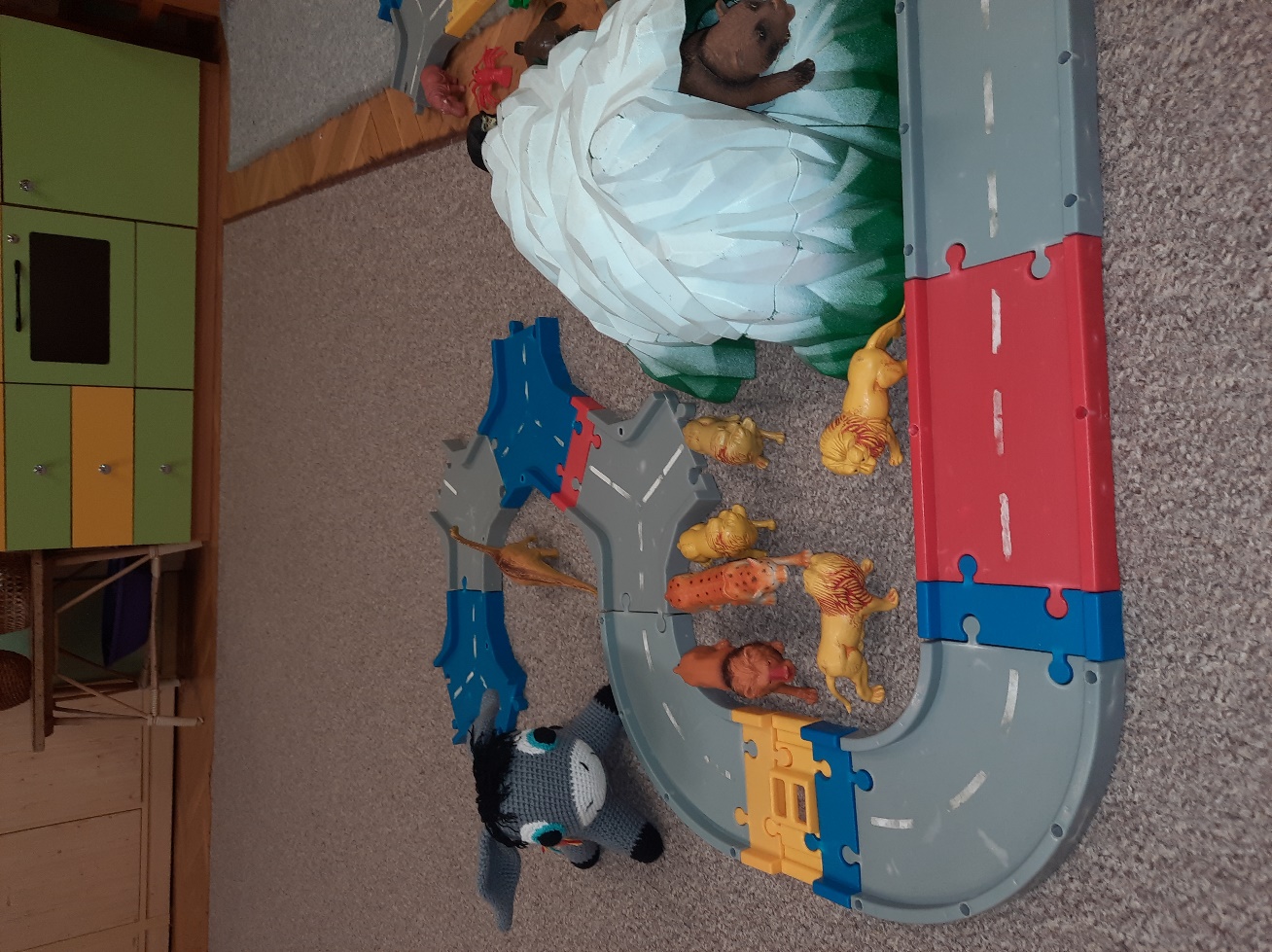 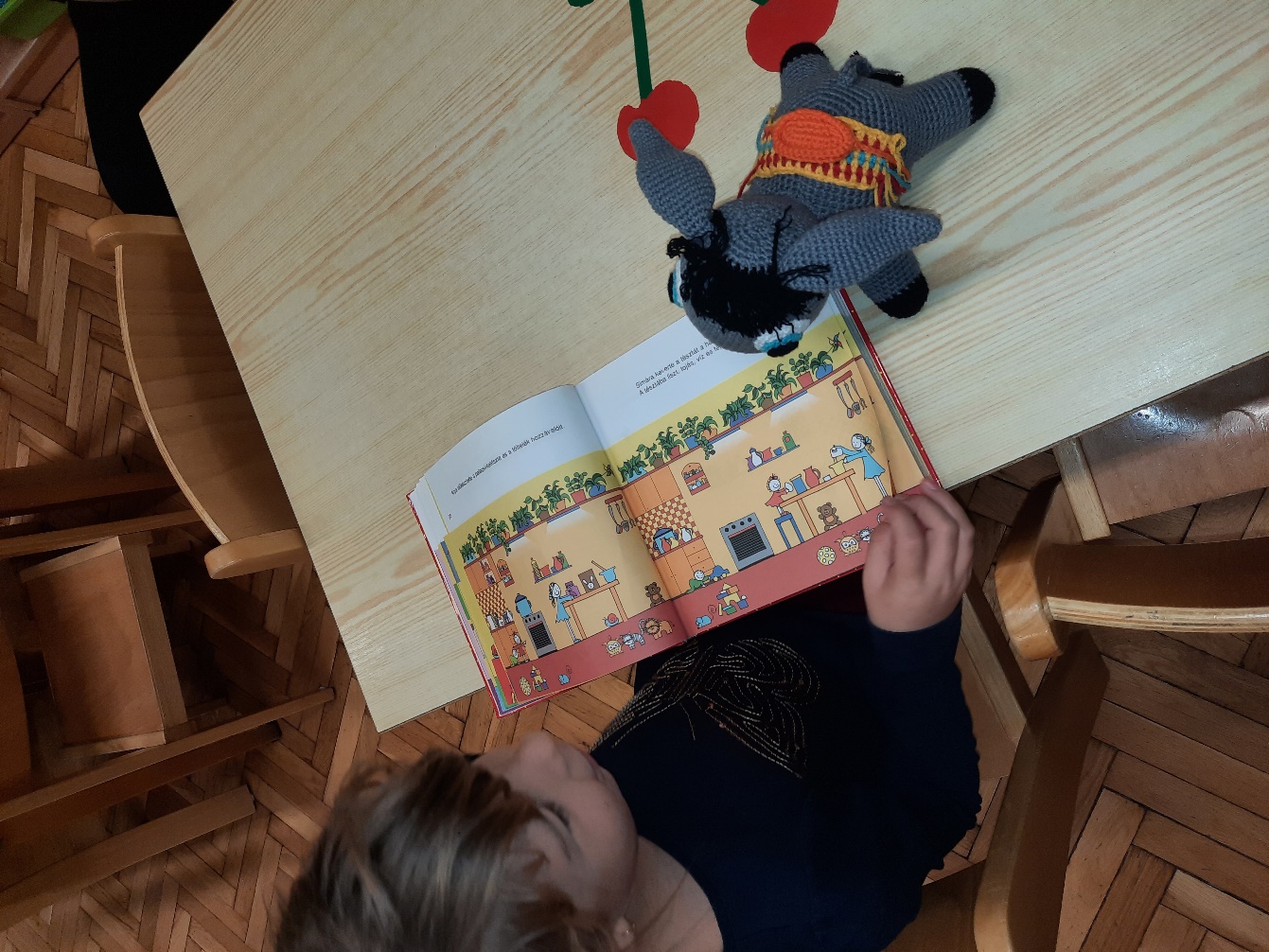 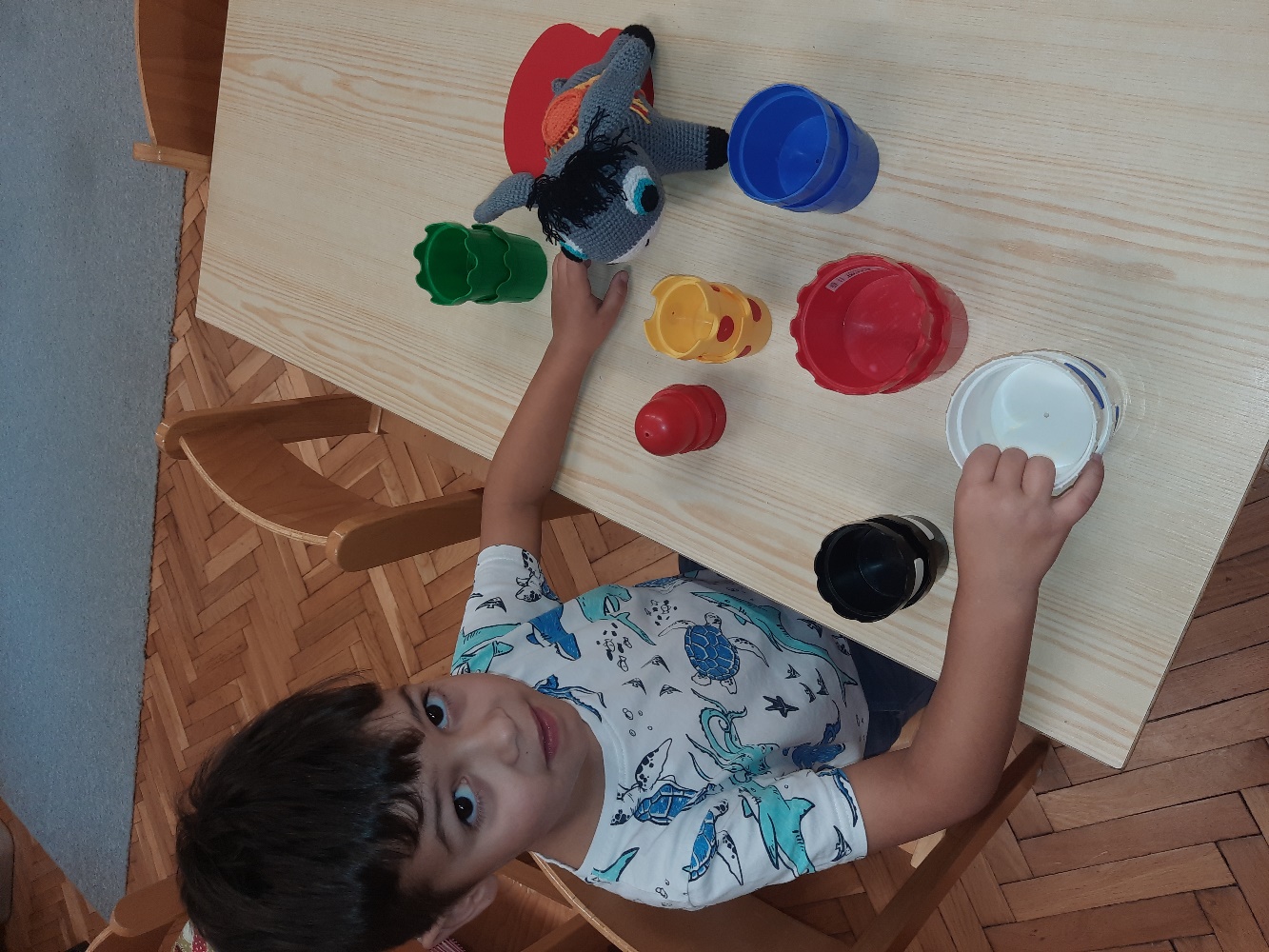 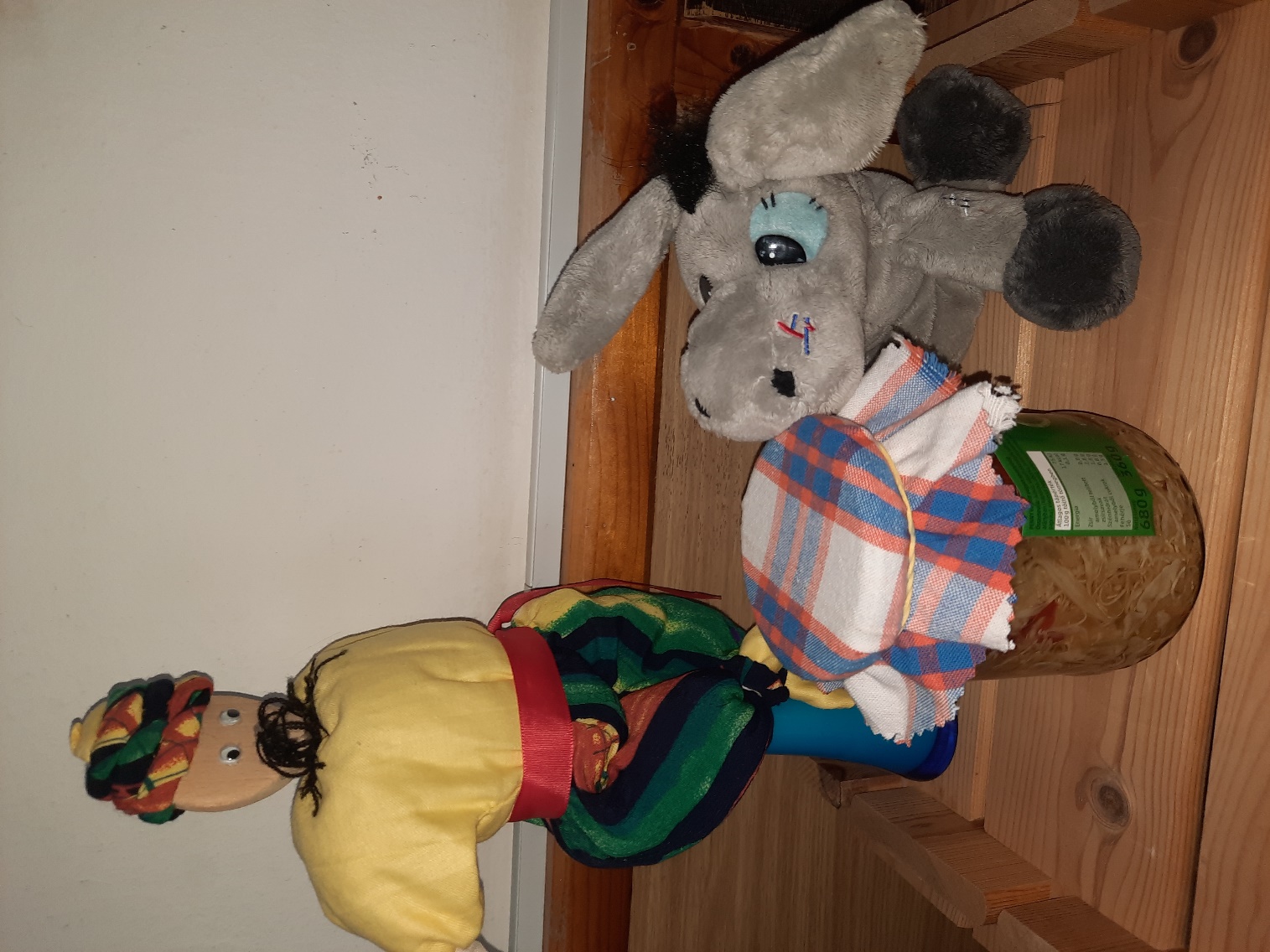 